Директор МБУК ОММиДЦ                                                                                               А.В. Кузьмина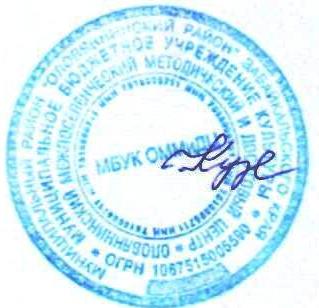 ПланМБУК Оловяннинского Межпоселенческого Методического и Досугового Центра на апрель 2021 г.ПланМБУК Оловяннинского Межпоселенческого Методического и Досугового Центра на апрель 2021 г.ПланМБУК Оловяннинского Межпоселенческого Методического и Досугового Центра на апрель 2021 г.ПланМБУК Оловяннинского Межпоселенческого Методического и Досугового Центра на апрель 2021 г.Дата проведенияНазвание мероприятийМесто проведенияОтветственные2 апреляИгровая программа «Шуточный калейдоскоп»МБУК ОММиДЦНикитина Л.С. Кудряшова А.В.6 апреляРазвлекательная программа «Весенние мотивы»МБУК ОММиДЦСоколов А.П.Басынина К.О.8 апреляАкция «Мы за здоровый образ жизни»МБУК ОММиДЦБасынина К.О.Никитина Л.С.13 апреляЗаседание клуба правовых знаний «Ты имеешь право»МБУК ОММиДЦНовикова Е.В.16 апреляДень инклюзии, в рамках литературного проекта «Головатовские чтения»МБУК ОММиДЦ, КДЦ п. ЯсногорскКузьмина А.В.Солосина Е.Л.20 апреляАкция «Георгиевская ленточка» Площадь п. ОловяннаяНовикова Е.В. Басынина К.О.23 апреляПраздник, посвящённый Дню муниципальных работников, в рамках 95 – летия районаМБУК ОММиДЦЛотарева Г.А.Кузьмина А.В.24 апреляМежрайонный фестиваль – конкурс военно – патриотической песни «Солдатский конверт» МБУК ОММиДЦЛотарева Г.А. Кудряшова А.В. Новикова Е.В. Кузьмина А.В.30 апреляРайонный фестиваль театрализованной песни «И поёт мне в землянке гармонь» МБУК ОММиДЦЛотарева Г.А. Кудряшова А.В. апрель-октябрьРайонный смотр-конкурс «Нам жить в 21 веке»Дистанционно Новикова Е.В. Кузьмина А.В.Специалисты КДУВ течение месяцаУчастие в межрайонных, краевых, всероссийских, международных конкурсах, фестиваляхДистанционноСпециалисты МБУК ОММиДЦ